Collier County Government   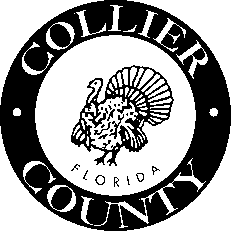 August 31, 2017FOR IMMEDIATE RELEASECollier County Solicits Construction Manager for Collier County Sports Complex ProjectCollier County is in the process of developing the Collier County Sports Complex, a regional tournament-caliber sports facility, located about 1 mile northeast of the Interstate 75 and Collier Boulevard interchange. Components for the initial phase of the sports complex may include eight multipurpose fields and eight baseball/softball fields; a multipurpose championship venue with seating ranging from 3,000 to 6,000 seats; and a fieldhouse/indoor facility of up to 125,000 square feet. The concept also calls for the potential for creative amenities - including walking running trails, a bicycle track, running track, beach volleyball and rest areas - to be designed in and around the water management features and fields. As requested by the Collier County Board of County Commissioners, the Procurement Services Division has issued a Construction Manager at Risk (CMAR) solicitation with the intent of obtaining proposals from interested and qualified contractors for the construction of the Collier County Sports Complex. Collier County hereby advertises Solicitation 17-7198 – Construction Manager at Risk (CMAR) for the Collier County Sports Complex project located in Collier County, Florida, for sealed proposals to be received no later than 3 p.m. on Friday, Oct. 13, local time. A pre-proposal meeting will be held at 9 a.m. on Thursday, Sept. 14, for this solicitation. Prospective proposers must register on www.colliergov.net/purchasing by clicking on Vendor Registration. Once registered, interested parties may obtain a complete set of documents at www.colliergov.net/bid. For more information about the procurement process, contact Procurement Strategist Jim Flanagan at (239) 252-8946 or at JimFlanagan@colliergov.net. For media inquiries, contact Public Information Coordinator Kate Albers at (239) 252-8579 or KateAlbers@colliergov.net. ###Communication & Customer Relations Division3299 Tamiami Trail E., Suite 102Naples, Florida 34112-5746colliergov.nettwitter.com/CollierPIOfacebook.com/CollierGovyoutube.com/CollierGov